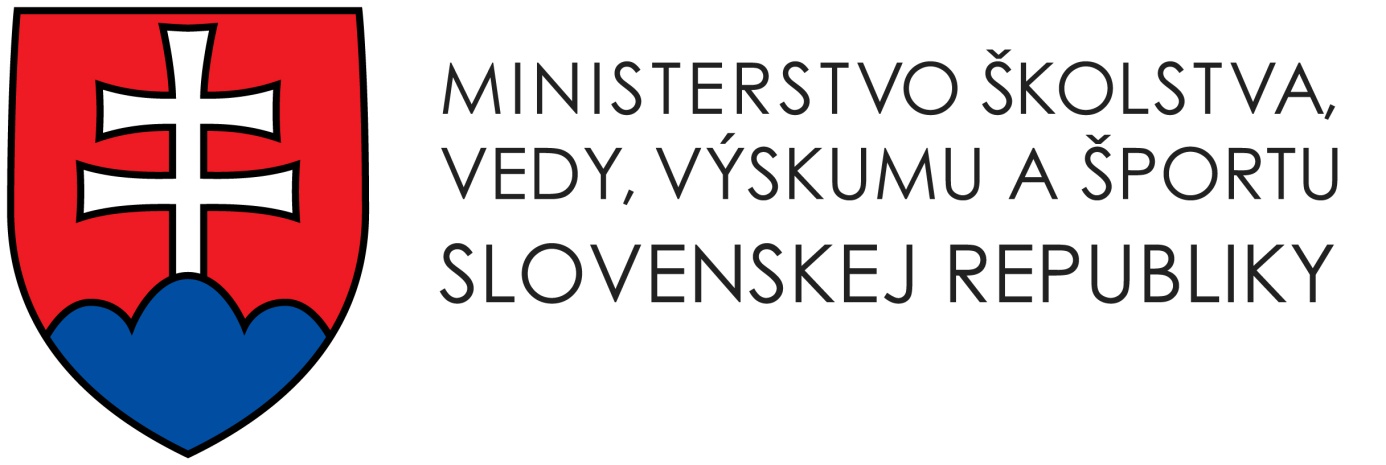 ENVIROPROJEKT 2012Náučný chodník „Svet okolo Pohorelej“CIEĽ PROJEKTU:Hlavným cieľom projektu je zvýšiť záujem žiakov o otázky týkajúce sa životného prostredia s dôrazom na význam ekosystémov v krajine. -     Posilnenie kontaktu žiakov s okolitou prírodouSledovanie javov prebiehajúcich v ekosystémoch priamo v teréne a uvedomiť si ich význam pre trvalo udržateľný rozvoj.Pozorovanie problémov životného prostredia na regionálnej i lokálnej úrovni (regionálna výchova) Zefektívniť vyučovací proces využitím novej, netradičnej formy environmentálnej výchovyZískavanie schopností a zručností prezentovať výsledky svojej práceZveľadenie  a dobudovanie okrasnej prírodnej záhrady Formovať a rozvíjať také osobnostné kvality, ktoré u žiakov vzbudia záujem chrániť a zlepšovať životné prostredieMetódou spoznávania blízkeho i vzdialeného prírodného prostredia, získavania a spracovávania informácií aktívne zapojiť žiakov do procesu environmentálnej výchovy a vzdelávaniaSpoznávaním prírody v regióne vzbudzovať v žiakoch lásku k prírode a túžbu chrániť juZvýšenie záujmu žiakov o otázky týkajúce sa životného prostredia dosiahneme vytvorením Náučného chodníka „Svet okolo Pohorelej“. Realizácia projektového zámeru prispejeme k zvýšeniu environmentálneho povedomia nie len žiakov, pedagogických a nepedagogických zamestnancov školy ale aj širokej verejnosti.